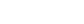 Информационное сообщениеМинистерство сельского хозяйства и потребительского рынка Республики Коми (далее - Министерство) сообщает следующее.24 июня 2022 г. в формате видеоконференцсвязи состоялись переговоры заместителя Министра экономического развития Российской Федерации Д.В. Вольвача c заместителем Министра экономики Республики Беларусь А.Н. Абраменко. В совещании приняли участие представители федеральных органов исполнительной власти, субъектов Российской Федерации, белорусских и российских компаний. В рамках переговоров были представлены возможности Белорусской универсальной товарной биржи (WWW.BUTB.BY).Прилагаем презентацию биржи для учета в работе и в целях информирования заинтересованных предприятий и организаций.